Предупреждение о НГЯ 16О НЕБЛАГОПРИЯТНЫХМЕТЕОРОЛОГИЧЕСКИХ ЯВЛЕНИЯХ (полученное от ФГБУ «Центральное УГМС» в 13:30 16.02.2022г.)В период с 06 часов 17 февраля до 04 часов 18 февраля в Московской области ожидается усиление ветра порывами до 20 м/с, осадки в виде дождя и мокрого снега.	Рекомендовано:- организовать информирование населения, в том числе путем смс-рассылки операторами сотовой связи;- организовать выполнение комплекса превентивных мероприятий по снижению риска возникновения чрезвычайных ситуаций и уменьшению их последствий;- обеспечить контроль состояния готовности подсистем РСЧС к предупреждению и предотвращению ЧС.Заместитель начальника центра - старший оперативный дежурный ЦУКС ГУ МЧС России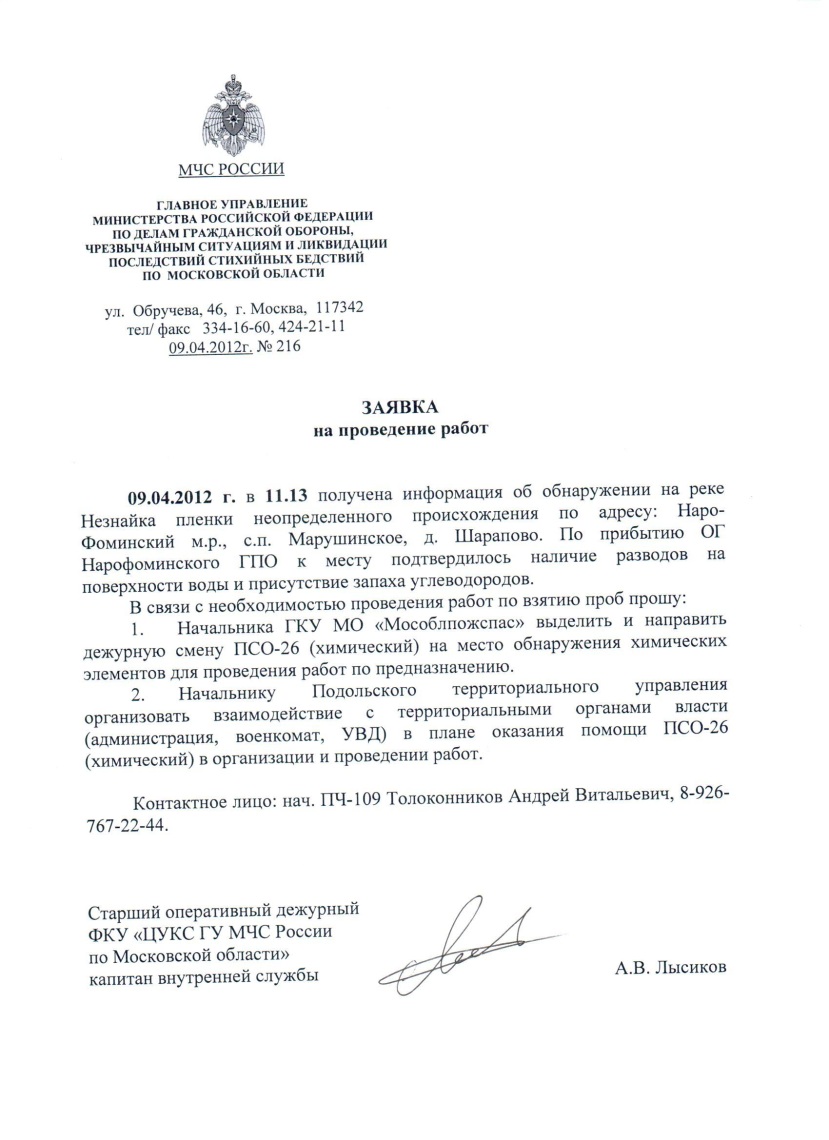 по Московской области подполковник внутренней службы                                              А.В. Лысиков+7(495)-542-21-01Исп. А.В. Старостин тел. 8-495-542-21-01МЧС РОССИИГЛАВНОЕ УПРАВЛЕНИЕМИНИСТЕРСТВА РОССИЙСКОЙ ФЕДЕРАЦИИПО ДЕЛАМ ГРАЖДАНСКОЙ ОБОРОНЫ,                ЧРЕЗВЫЧАЙНЫМ СИТУАЦИЯМ И ЛИКВИДАЦИИПОСЛЕДСТВИЙ СТИХИЙНЫХ БЕДСТВИЙПО МОСКОВСКОЙ ОБЛАСТИ(Главное управление МЧС Россиипо Московской области)Новокуркинское шоссе, вл. 34,  г. Химки,Московская область, 141410,  т/ф 8-498-542-21-01от 16 февраля 2022 г. № 250-21-4Главам муниципальных образованийМосковской областиДежурным ЕДДСРуководству и ОД ФП и ТП РСЧСНачальникам пожарно-спасательных гарнизоновНачальникам ТУС и СДСГ МО